Střední škola  informatiky, poštovnictví                                                                                                                                                                        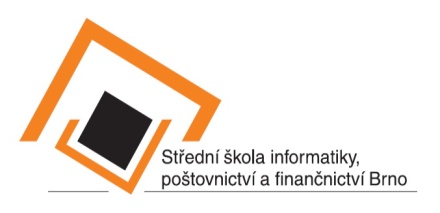 a finančnictví Brno, příspěvková organizace                                                                                                                                                 Čichnova  23                                                                                                                                                             624 00  Brno                                                                                                                                                            IČO: 00380385                                                                                                                                                       DIČ: CZ00380385                                                        OBJEDNÁVKA UBYTOVÁNÍ A STRAVOVÁNÍúčastníků Mistrovství republiky mladých kadeřníků a kosmetičekH A R M O N I E 15. března 2018Objednávku zašlete nejpozději do 6. března 2018 (pátek) přímo na:  	Elena Kneslováe-mail: elena.kneslova@cichnovabrno.czStřední škola  informatiky, poštovnictví a finančnictví Brno, příspěvková organizaceČichnova  23, 624 00  Brnotel.: 541 123 364, 702 012 180 www.cichnovabrno.czPlatba ubytování a stravování předem na základě vystavené faktury. V hotovosti nebude úhrada možná.Ceny ubytování a stravováníUbytování 350 Kč/osoba, nocCena snídaně 65 Kč, cena večeře 75 Kč.U jména účastníka uveďte, zda se jedná o žáka nebo doprovod.V případě více účastníků vyplňte, prosím, spodní část formuláře 2x.Název školy:Ulice:Město:PSČ:IČ:DIČ:E-mail:Telefon: 1. Jméno účastníka:1. Jméno účastníka:Příjezd datumOdjezd datumOdjezd datumPočet nocíSnídaně (ks)večeře (ks)2. Jméno účastníka:2. Jméno účastníka:Příjezd datumOdjezd datumOdjezd datumPočet nocíSnídaně (ks)večeře (ks)3. Jméno účastníka:3. Jméno účastníka:Příjezd datumOdjezd datumOdjezd datumPočet nocíSnídaně (ks)večeře (ks)4. Jméno účastníka:4. Jméno účastníka:Příjezd datumOdjezd datumOdjezd datumPočet nocíSnídaně (ks)večeře (ks)5. Jméno účastníka:5. Jméno účastníka:Příjezd datumOdjezd datumOdjezd datumPočet nocíSnídaně (ks)večeře (ks)